1. BÖLÜM 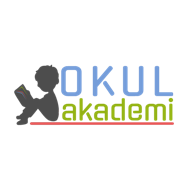 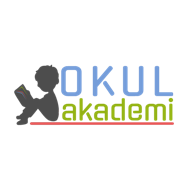 Ders	: TÜRKÇESınıf	: 6Tema / Metnin Adı	: OKUMA KÜLTÜRÜ / CANIM KİTAPLIĞIMKonular	: Kitap sevgisi / Anahtar kelimeler / Kitap okumanın faydaları / Grafik yorumlama / Akrostiş şiir yazma / Özdeyişler / Yazı düzeni2. BÖLÜM	                                                                                                                                   KAZANIMLAROKUMAT.6.3.4. Okuma stratejilerini kullanır. T.6.3.5. Bağlamdan yararlanarak bilmediği kelime ve kelime gruplarının anlamını tahmin eder. T.6.3.16. Okuduklarını özetler. T.6.3.17. Metinle ilgili soruları cevaplar. T.6.3.30. Görsellerle ilgili soruları cevaplar. KONUŞMAT.5.2.2. Hazırlıksız konuşma yapar.T.5.2.5. Kelimeleri anlamlarına uygun kullanır. YAZMAT.6.4.1. Şiir yazar. T.6.4.2. Bilgilendirici metin yazar. T.6.4.8. Yazdıklarının içeriğine uygun başlık belirler. YÖNTEM VE TEKNİKLERİSoru-cevap,  anlatım, açıklamalı okuma ve dinleme, açıklayıcı anlatım, inceleme, uygulamaARAÇ-GEREÇLER VE KAYNAKÇA İmla kılavuzu, sözlük, deyimler ve atasözleri sözlüğü, EBA, tdk.gov.trÖĞRETME-ÖĞRENME ETKİNLİKLERİDikkati Çekme“Okuduğunuz en güzel kitabı arkadaşlarınızla paylaşır mısınız çocuklar?” soruları sorularak öğrencilerin dikkati çekilecek.GüdülemeÖğrencilere bu hafta sayfa 26‘daki “CANIM KİTAPLIĞIM” adlı metni işleyeceğimiz söylenecek. Bu   hafta kütüphanelerin önemini ve kitapların ne kadar faydalı birer arkadaş olduğu vurgulanacak. Öğrencilerden bu güzel arkadaşlarla tanışmayanların da aramıza katılacağı belirtilecek. Gözden GeçirmeBu metni işledikten sonra kitaplara daha bir farklı yaklaşacağımız öğrencilere iletilecek. Kütüphanemizi daha düzenli bir şekilde ziyaret edecekleri aktarılacak.  DERSE GEÇİŞDikkati çekme sorusu sorulduktan sonra öğrencilerden metnin içeriğini tahmin etmeleri istenecek. Kitaplığı olan çocuklara söz hakkı vererek onların fikirleri dinlenecek.Metnin içeriği öğrenciler tarafından tahmin edilecek.(Kitaplık kütüphane hakkındaki düşünceleriniz nelerdir?)Parça öğretmen tarafından okunurken öğrenciler de not alarak dinleme tekniğini kullanacak ve duyduğu önemli noktaları not edecek.Öğrenciler   sessiz okuma yaparak anahtar kelimeleri belirleyecek ve anlamı bilmedikleri kelimeleri metnin üzerinde  işaretleyecek. ANAHTAR KELİMELER: kitap, barış, sevgi, kitaplık, cümbüş, insan, kıvançAnlaşılmayan, anlamı bilinmeyen kelimelerin anlamı ilk önce sözcüğün gelişinden çıkarılmaya çalışılacak.Anlamı sözlükten bulunacak, öğrenciler tarafından önce tahtaya sonra sözlük defterlerine yazılacak.1. Etkinlik Etkinlikte verilen anlamlarından yola çıkarak kelimeler bulmacaya yerleştirilecek.Yığma işine konu olmak veya yığma işi yapılmak, çok sayıda birikmek, toplanmak. YIĞILMAKAcayip, tuhaf. GARİPYetkin olma durumu, olgunluk, kemal, mükemmeliyet. YETKİNLİKEğlence, canlılık, coşku. CÜMBÜŞÖvünç, iftihar. KIVANÇSamimi, yürekten, candan. İÇTEN2. Etkinlik Metinle ilgili sorular cevaplanacak. Cevaplar sınıfça değerlendirilip deftere not edilecek. 1. Kitapların yazara kazandırdıkları nelerdir?Kitaplar yazarı daha anlayışlı, daha içten, daha çok sevilen ve daha seven biri hâline getirmiş. Kuşlarla, kelebeklerle, ağaçlarla, bulutlarla dost olmuş.2. Yazar, kitaplığında nasıl bir gariplik fark etmiştir?Kitaplığının yanından geçerken kuşlar ötmez, kanat çırpmaz olmuşlar. Rüzgârların kokusu yüzüne, kulağına ve saçlarına dolanmaz olmuş. Önceden cennet olan kitaplık şimdi bir cehennem olmuş.3. Yazar, ağabeyine niçin gücenmiştir?Ona üzerindeki silahtan duman yayılan bir adam resmi bulunan bir kitap hediye ettiği için gücenmiştir.4. Metnin konusu ve ana fikri nedir?Metnin Konusu: Kitap okumayı çok seven bir çocuğa ağabeyinin ona uygun olmayan bir kitap hediye etmesi ve bu hatasının farkına varmasıdır.Metnin Ana Fikri: Yaşımıza uygun kitap seçerken dikkatli davranmalıyız.5. Doğru kitap seçimi niçin önemlidir? Örneklerle açıklayınız.Eğer doğru kitap seçmezsek bize kötü örnek olabilir, bizi yanlış yönlere ve davranışlara sevk edebilir ya da bize ağır gelebilir dolayısıyla o kitaptan hiçbir şey anlayamayabiliriz.6. Okuyucu için en doğru kitapların seçilebilmesi amacıyla neler yapılabilir?...3. EtkinlikGörselde anlatılmak istenen hakkında ipuçları vererek öğrencilerden düşüncelerini arkadaşlarıyla paylaşması istenecek.4. Etkinlik“Kitaplar dünyasında yaşamak” üzerine bilgilendirici bir metin yazmaları istenecek. Başlığı ilgi çekici olması için farklı olmasına özen göstermeleri istenecek. 5. Etkinlik Etkinlikteki grafikte bir kitaplıktaki kitap sayıları ve kitap türleri gösterilmiştir. Bu grafikten hareketle öğrencilere cümlelerdeki boşlukları doldurması sağlanacak. A) Kitaplıkta en fazla hikâye türünde kitap vardır.B) En az kitap sayısı şiir ve makale türlerindedir.C) Şiir ve anı türlerindeki kitap sayıları toplamı deneme türündeki kitap sayısına eşittir.D) Şiir ve makale türlerinin kitap sayıları arasındaki benzerlik anı ve masal türleri arasında da görülmektedir.E) Bana göre bir kütüphanede bu kitap türlerinden en fazla hikâye bulunmalıdır.6.EtkinlikÖğrencilerden bu etkinlikte bir akrostiş yazmaları istenecek. Akrostiş hakkında bilgi verilecek.Akrostiş: Bir şiirde dizelerin ilk harflerinin yukarıdan aşağıya doğru sıralandığında anlamlı bir sözcük meydana getirmesidir.7.EtkinlikMetnimizin etkinlikleri az olduğundan bu etkinliğe fazla zaman ayrılacak. Tüm öğrencilere sayfa düzeni anlatılacak Satır başı satır sonu ve paragraf başı çizgisi (3 çizgi kuralı) anlatılacak. Yazacakları metin üzerine bu kuralı uygulayacaklar. Yazım kurallarına dikkat etmeleri hususunda özen gösterilecek.  GELECEK DERSE HAZIRLIKBir sonraki metnin hazırlık amacıyla kütüphane kurallarıyla ilgili bir araştırma yapmaları istenecek.3. BÖLÜM					                                                                                                                                   Ölçme-DeğerlendirmeAşağıdaki yönergelere uyarak bir akrostiş yazınız.Birinci dize  alfabemizin 21. Harfi ile başlayacak. İkinci dize birinci dize harfinin 9 önünde yer alıyor. Üçüncü dize plaka numarası 67 olan ilimizin ilk harfi ile başlayacak.Dördüncü dize ikinci dizenin 5 harf önündeki harfle başlayacak.Dersin Diğer Derslerle İlişkisiOkurken yorum yapabilme, problem çözme, düşündüğünü tasarlama, yazarken imla ve noktalamaya diğer derslerde de dikkat etmeleri sağlanır.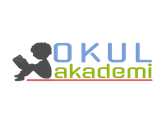 23.09.19Okul MüdürüTürkçe Öğretmeni Sefa AVCILAR 									